<Commission>{LIBE}Udvalget om Borgernes Rettigheder og Retlige og Indre Anliggender</Commission><RefProc>2019/0001</RefProc><RefTypeProc>(COD)</RefTypeProc><Date>{03/09/2020}3.9.2020</Date><RefProcLect>***I</RefProcLect><TitreType>UDKAST TIL BETÆNKNING</TitreType><Titre>om forslag til Europa-Parlamentets og Rådets forordning om fastlæggelse af betingelserne for at tilgå andre EU-informationssystemer og om ændring af forordning (EU) 2018/1862 og forordning (EU) 2019/816</Titre><DocRef>(COM(2019)0003 – C8-0025/2019 – 2019/0001(COD))</DocRef><Commission>{LIBE}Udvalget om Borgernes Rettigheder og Retlige og Indre Anliggender</Commission>Ordfører: <Depute>Jeroen Lenaers </Depute>INDHOLDSideFORSLAG TIL EUROPA-PARLAMENTETS LOVGIVNINGSMÆSSIGE BESLUTNING	5BEGRUNDELSE	28FORSLAG TIL EUROPA-PARLAMENTETS LOVGIVNINGSMÆSSIGE BESLUTNINGom forslag til Europa-Parlamentets og Rådets forordning om fastlæggelse af betingelserne for at tilgå andre EU-informationssystemer og om ændring af forordning (EU) 2018/1862 og forordning (EU) 2019/816(COM(2019)0003 – C8-0025/2019 – 2019/0001(COD))(Almindelig lovgivningsprocedure: førstebehandling)Europa-Parlamentet,–	der henviser til Kommissionens forslag til Europa-Parlamentet og Rådet (COM(2019)0003),–	der henviser til artikel 294, stk. 2, artikel 82, stk. 1, litra d), og artikel 87, stk. 2, litra a), i traktaten om Den Europæiske Unions funktionsmåde, på grundlag af hvilke Kommissionen har forelagt forslaget for Parlamentet (C8-0025/2019),–	der henviser til artikel 294, stk. 3, i traktaten om Den Europæiske Unions funktionsmåde,–	der henviser til forretningsordenens artikel 59,–	der henviser til udtalelse fra Transport- og Turismeudvalget,–	der henviser til betænkning fra Udvalget om Borgernes Rettigheder og Retlige og Indre Anliggender (A9-0000/2020),1.	vedtager nedenstående holdning ved førstebehandling;2.	anmoder om fornyet forelæggelse, hvis Kommissionen erstatter, i væsentlig grad ændrer eller agter i væsentlig grad at ændre sit forslag;3.	pålægger sin formand at sende Parlamentets holdning til Rådet og Kommissionen samt til de nationale parlamenter.<RepeatBlock-Amend><Amend>Ændringsforslag		<NumAm>1</NumAm><DocAmend>Forslag til forordning</DocAmend><Article>Titel</Article>Or. <Original>{EN}en</Original></Amend><Amend>Ændringsforslag		<NumAm>2</NumAm><DocAmend>Forslag til forordning</DocAmend><Article>Henvisning 4</Article>Or. <Original>{EN}en</Original></Amend><Amend>Ændringsforslag		<NumAm>3</NumAm><DocAmend>Forslag til forordning</DocAmend><Article>Henvisning 6</Article>Or. <Original>{EN}en</Original></Amend><Amend>Ændringsforslag		<NumAm>4</NumAm><DocAmend>Forslag til forordning</DocAmend><Article>Betragtning 6 a (ny)</Article>Or. <Original>{EN}en</Original></Amend><Amend>Ændringsforslag		<NumAm>5</NumAm><DocAmend>Forslag til forordning</DocAmend><Article>Henvisning 8</Article>Or. <Original>{EN}en</Original></Amend><Amend>Ændringsforslag		<NumAm>6</NumAm><DocAmend>Forslag til forordning</DocAmend><Article>Henvisning 10</Article>Or. <Original>{EN}en</Original></Amend><Amend>Ændringsforslag		<NumAm>7</NumAm><DocAmend>Forslag til forordning</DocAmend><Article>Betragtning 10 a (ny)</Article>Or. <Original>{EN}en</Original></Amend><Amend>Ændringsforslag		<NumAm>8</NumAm><DocAmend>Forslag til forordning</DocAmend><Article>Henvisning 22</Article>Or. <Original>{EN}en</Original></Amend><Amend>Ændringsforslag		<NumAm>9</NumAm><DocAmend>Forslag til forordning</DocAmend><Article>Artikel 1 – nr. 2</Article><DocAmend2>Forordning (EU) 2018/1862</DocAmend2><Article2>Artikel 44 – stk. 1 – litra f</Article2>Or. <Original>{EN}en</Original></Amend><Amend>Ændringsforslag		<NumAm>10</NumAm><DocAmend>Forslag til forordning</DocAmend><Article>Artikel 1 – nr. 3</Article><DocAmend2>Forordning (EU) 2018/1862</DocAmend2><Article2>Artikel 50a – stk. 1</Article2>Or. <Original>{EN}en</Original></Amend><Amend>Ændringsforslag		<NumAm>11</NumAm><DocAmend>Forslag til forordning</DocAmend><Article>Artikel 1 – nr. 3</Article><DocAmend2>Forordning (EU) 2018/1862</DocAmend2><Article2>Artikel 50a – stk. 2</Article2>Or. <Original>{EN}en</Original></Amend><Amend>Ændringsforslag		<NumAm>12</NumAm><DocAmend>Forslag til forordning</DocAmend><Article>Artikel 1 – nr. 3</Article><DocAmend2>Forordning (EU) 2018/1862</DocAmend2><Article2>Artikel 50b – stk. 1</Article2>Or. <Original>{EN}en</Original></Amend><Amend>Ændringsforslag		<NumAm>13</NumAm><DocAmend>Forslag til forordning</DocAmend><Article>Artikel 1 – nr. 3</Article><DocAmend2>Forordning (EU) 2018/1862</DocAmend2><Article2>Artikel 50b – stk. 3</Article2>Or. <Original>{EN}en</Original></Amend><Amend>Ændringsforslag		<NumAm>14</NumAm><DocAmend>Forslag til forordning</DocAmend><Article>Artikel 1 – nr. 3</Article><DocAmend2>Forordning (EU) 2018/1862</DocAmend2><Article2>Artikel 50b – stk. 4 – afsnit 2</Article2>Or. <Original>{EN}en</Original></Amend><Amend>Ændringsforslag		<NumAm>15</NumAm><DocAmend>Forslag til forordning</DocAmend><Article>Artikel 2 – overskrift</Article><DocAmend2>Forordning (EU) 2019/816</DocAmend2><Article2>Title</Article2>Or. <Original>{EN}en</Original></Amend><Amend>Ændringsforslag		<NumAm>16</NumAm><DocAmend>Forslag til forordning</DocAmend><Article>Artikel 2 – stk. 1</Article>Or. <Original>{EN}en</Original></Amend><Amend>Ændringsforslag		<NumAm>17</NumAm><DocAmend>Forslag til forordning</DocAmend><Article>Artikel 2 – stk. 1 – nr. 1</Article><DocAmend2>Forordning (EU) 2019/816</DocAmend2><Article2>Artikel 1 – litra d</Article2>Or. <Original>{EN}en</Original></Amend><Amend>Ændringsforslag		<NumAm>18</NumAm><DocAmend>Forslag til forordning</DocAmend><Article>Artikel 2 – stk. 1 – nr. 2</Article><DocAmend2>Forordning (EU) 2019/816</DocAmend2><Article2>Artikel 2 – stk. 1 a (nyt)</Article2>Or. <Original>{EN}en</Original></Amend><Amend>Ændringsforslag		<NumAm>19</NumAm><DocAmend>Forslag til forordning</DocAmend><Article>Artikel 2 – stk. 1 – nr. 2</Article><DocAmend2>Forordning (EU) 2019/816</DocAmend2><Article2>Artikel 2 – stk. 1 b (nyt)</Article2>Or. <Original>{EN}en</Original></Amend><Amend>Ændringsforslag		<NumAm>20</NumAm><DocAmend>Forslag til forordning</DocAmend><Article>Artikel 2 – stk. 1 – nr. 3 – litra a</Article><DocAmend2>Forordning (EU) 2019/816</DocAmend2><Article2>Artikel 3 – litra f</Article2>Or. <Original>{EN}en</Original></Amend><Amend>Ændringsforslag		<NumAm>21</NumAm><DocAmend>Forslag til forordning</DocAmend><Article>Artikel 2 – stk. 1 – nr. 3 – litra b</Article><DocAmend2>Forordning (EU) 2019/816</DocAmend2><Article2>Artikel 3 – litra t og u</Article2>Or. <Original>{EN}en</Original></Amend><Amend>Ændringsforslag		<NumAm>22</NumAm><DocAmend>Forslag til forordning</DocAmend><Article>Artikel 2 – stk. 1 – nr. 4 – litra a</Article><DocAmend2>Forordning (EU) 2019/816</DocAmend2><Article2>Artikel 5 – stk. 1 – litra c</Article2>Or. <Original>{EN}en</Original></Amend><Amend>Ændringsforslag		<NumAm>23</NumAm><DocAmend>Forslag til forordning</DocAmend><Article>Artikel 2 – stk. 1 – nr. 4 – litra b</Article><DocAmend2>Forordning (EU) 2019/816</DocAmend2><Article2>Artikel 5 – stk. 1a</Article2>Or. <Original>{EN}en</Original></Amend><Amend>Ændringsforslag		<NumAm>24</NumAm><DocAmend>Forslag til forordning</DocAmend><Article>Artikel 2 – stk. 1 – nr. 4 –litra b a (nyt)</Article><DocAmend2>Forordning (EU) 2019/816</DocAmend2><Article2>Artikel 5 – stk. 6 a (nyt)</Article2>Or. <Original>{EN}en</Original></Amend><Amend>Ændringsforslag		<NumAm>25</NumAm><DocAmend>Forslag til forordning</DocAmend><Article>Artikel 2 – stk. 1 – nr. 5</Article><DocAmend2>Forordning (EU) 2019/816</DocAmend2><Article2>Artikel 7 – stk. 5</Article2>Or. <Original>{EN}en</Original></Amend><Amend>Ændringsforslag		<NumAm>26</NumAm><DocAmend>Forslag til forordning</DocAmend><Article>Artikel 2 – stk. 1 – nr. 6</Article><DocAmend2>Forordning (EU) 2019/816</DocAmend2><Article2>Artikel 7a – stk. 1</Article2>Or. <Original>{EN}en</Original></Amend><Amend>Ændringsforslag		<NumAm>27</NumAm><DocAmend>Forslag til forordning</DocAmend><Article>Artikel 2 – stk. 1 – nr. 6</Article><DocAmend2>Forordning (EU) 2019/816</DocAmend2><Article2>Artikel 7a – stk. 2</Article2>Or. <Original>{EN}en</Original></Amend><Amend>Ændringsforslag		<NumAm>28</NumAm><DocAmend>Forslag til forordning</DocAmend><Article>Artikel 2 – stk. 1 – nr. 6</Article><DocAmend2>Forordning (EU) 2019/816</DocAmend2><Article2>Artikel 7a – stk. 3 – afsnit 2</Article2>Or. <Original>{EN}en</Original></Amend><Amend>Ændringsforslag		<NumAm>29</NumAm><DocAmend>Forslag til forordning</DocAmend><Article>Artikel 2 – stk. 1 – nr. 7 </Article><DocAmend2>Forordning (EU) 2019/816</DocAmend2><Article2>Artikel 8 – stk. 2</Article2>Or. <Original>{EN}en</Original></Amend><Amend>Ændringsforslag		<NumAm>30</NumAm><DocAmend>Forslag til forordning</DocAmend><Article>Artikel 2 – stk. 1 – nr. 8</Article><DocAmend2>Forordning (EU) 2019/816</DocAmend2><Article2>Artikel 22 – stk. 1</Article2>Or. <Original>{EN}en</Original></Amend><Amend>Ændringsforslag		<NumAm>31</NumAm><DocAmend>Forslag til forordning</DocAmend><Article>Artikel 2 – stk. 1 – nr. 9</Article><DocAmend2>Forordning (EU) 2019/816</DocAmend2><Article2>Artikel 30 – stk. 4 –afsnit 2</Article2>Or. <Original>{EN}en</Original></Amend><Amend>Ændringsforslag		<NumAm>32</NumAm><DocAmend>Forslag til forordning</DocAmend><Article>Artikel 2 – stk. 1 – nr. 10</Article><DocAmend2>Forordning (EU) 2019/816</DocAmend2><Article2>Artikel 29a – overskrift</Article2>Or. <Original>{EN}en</Original></Amend><Amend>Ændringsforslag		<NumAm>33</NumAm><DocAmend>Forslag til forordning</DocAmend><Article>Artikel 2 – stk. 1 – point 10</Article><DocAmend2>Forordning (EU) 2019/816</DocAmend2><Article2>Artikel 29a – stk. 1</Article2>Or. <Original>{EN}en</Original></Amend><Amend>Ændringsforslag		<NumAm>34</NumAm><DocAmend>Forslag til forordning</DocAmend><Article>Artikel 2 – stk. 1 – nr. 10 a (nyt)</Article><DocAmend2>Forordning (EU) 2019/816</DocAmend2><Article2>Artikel 36 – stk. 10 – litra a a (nyt)</Article2>Or. <Original>{EN}en</Original></Amend><Amend>Ændringsforslag		<NumAm>35</NumAm><DocAmend>Forslag til forordning</DocAmend><Article>Artikel 2 – stk. 1 – nr. 11</Article><DocAmend2>Forordning (EU) 2019/816</DocAmend2><Article2>Bilag II – Tabel</Article2>Or. <Original>{EN}en</Original></Amend><Amend>Ændringsforslag		<NumAm>36</NumAm><DocAmend>Forslag til forordning</DocAmend><Article>Artikel 2 a (ny)</Article>Or. <Original>{EN}en</Original></Amend><Amend>Ændringsforslag		<NumAm>37</NumAm><DocAmend>Forslag til forordning</DocAmend><Article>Artikel 3 – stk. 2</Article>Or. <Original>{EN}en</Original></Amend></RepeatBlock-Amend>BEGRUNDELSEForslagets baggrund og indholdEfter Rådets og Europa-Parlamentets vedtagelse i september 2018 af to lovgivningsmæssige retsakter om etablering af ETIAS – en forordning om oprettelse af det europæiske system vedrørende rejseinformation og rejsetilladelse ("ETIAS") og en ændring af forordningen om Europol med henblik på oprettelse af ETIAS – fremlagde Kommissionen sine forslag til de såkaldte ETIAS-konsekvensændringer.I ETIAS-forordningens artikel 11, stk. 2, hedder det, at: "De ændringer af retsakterne om oprettelse af EU-informationssystemerne, som er nødvendige for at etablere disses interoperabilitet med ETIAS, og tilføjelsen af tilsvarende bestemmelser i denne forordning skal være genstand for en separat retsakt." På dette grundlag forelagde Kommissionen den 7. januar 2019 to forskellige forslag til konsekvensændringer med henblik på at fastsætte de tekniske ændringer, der er nødvendige for fuldt ud at oprette ETIAS-systemet, ved at ændre retsakterne om de EU-informationsteknologisystemer, som ETIAS søger i, samt fastsætte tilsvarende bestemmelser og ændre ETIAS-forordningen i overensstemmelse hermed (2019/0001 (COD) og 2019/0002 (COD)).Desuden skal ETIAS i overensstemmelse med meddelelsen om "Stærkere og mere intelligente informationssystemer for grænser og sikkerhed" fra april 2016 bygge på en genanvendelse af de hardware- og softwarekomponenter, der er udviklet til EES. Det er også den fremgangsmåde, der er anvendt i lovgivningsforslagene om informationssystemernes interoperabilitet. Den tekniske udvikling af det fælles identitetsregister og den europæiske søgeportal, der påtænkes i lovgivningsforslagene om informationssystemernes interoperabilitet, vil skulle udvikles på grundlag af EES-komponenterne/ETIAS-komponenterne. Forslagene indeholder derfor ændringer af ETIAS-forordningen for at specificere, at det centrale ETIAS-system skal bygge på hardware- og softwarekomponenterne i EES-systemets centrale system, således at der oprettes et fælles identitetsregister til lagring af alfanumeriske identitetsoplysninger om både ETIAS-ansøgere og tredjelandsstatsborgere, der er registreret i EES.ProcedureDa Kommissionens forslag ikke var ledsaget af konsekvensanalyser, og med henblik på at kunne foretage en korrekt vurdering af forslagene og forberede dette udkast til betænkning, besluttede de politiske gruppers koordinatorer at anmode om en alternativ konsekvensanalyse udarbejdet af Europa-Parlamentets Forskningstjeneste (EPRS), som blev afsluttet og forelagt LIBE-udvalget i december 2019. Ordføreren understreger betydningen af at have konsekvensanalyser med henblik på en nøje vurdering og korrekt analyse af nye lovgivningsforslag og deres relevans som en faktor, der bidrager til lovgivningens kvalitet.For at supplere oplysningerne blev Agenturet for Grundlæggende Rettigheder, Den Europæiske Tilsynsførende for Databeskyttelse og Det Europæiske Databeskyttelsesråd desuden anmodet om udtalelser. Ordførerens holdningOrdføreren glæder sig generelt over forslagene til konsekvensændringer af det europæiske system vedrørende rejseinformation og rejsetilladelse. Han mener imidlertid, at der er plads til forbedring for så vidt angår nogle af de ændrede artikler og som opfølgning af henstillingerne i EPRS' alternative konsekvensanalyser. Han støtter den overordnede logik og hovedelementerne i Kommissionens forslag, idet han erkender, at forslagene er en konsekvens af og en retlig forpligtelse, der følger af bestemmelserne i forordning 2018/1240 (ETIAS-forordningen), som medlovgiverne enedes om. Den automatiske kontrol, der kræves i henhold til ETIAS-forordningen, kan kun foretages, hvis det centrale ETIAS-system er i stand til at kommunikere med andre EU-informationssystemer. Forslagene indeholder de tekniske elementer, der er nødvendige for at sammenligne personoplysninger i de forskellige applikationer med oplysningerne i registre, mapper eller indberetninger, der er registreret i EU's informationssystemer og databaser, i lyset af interoperabiliteten af informationssystemer til sikkerheds-, grænse- og migrationsforvaltning.Eftersom Kommissionens forslag blev fremlagt den 7. januar 2019, mens de interinstitutionelle forhandlinger om interoperabilitetsforslagene og ECRIS-TCN-forslaget stadig pågik, var det nødvendigt at ajourføre Kommissionens forslag i overensstemmelse med aftalerne om disse dossierer, der i mellemtiden er blevet vedtaget. I overensstemmelse med anbefalingerne i EPRS' alternative konsekvensanalyse er der foretaget yderligere forbedringer af proceduren for påtegning i forhold til tredjelandsstatsborgere, der er blevet dømt for terrorisme eller alvorlige strafbare handlinger. Endvidere er bestemmelserne om overvågning og statistikker blevet styrket på en sådan måde, at det sikres, at Kommissionen regelmæssigt skal evaluere ETIAS-systemets søgninger i ECRIS-TCN-systemet og underrette Europa-Parlamentet og Den Europæiske Tilsynsførende for Databeskyttelse. Endelig finder ordføreren, at definitionen af delvis overensstemmelse mellem EU's informationssystemers registre ved hjælp af en gennemførelsesretsakt er uhensigtsmæssig. For så vidt angår den potentielle betydelige indvirkning på retten til privatlivets fred og beskyttelse af personoplysninger er det mere hensigtsmæssigt at gøre dette ved hjælp af delegerede retsakter for at sikre, at Europa-Parlamentet fører et passende tilsyn i overensstemmelse med lignende bestemmelser i interoperabilitetsforordningen. Sluttelig mener ordføreren, at der også hvad angår indberetninger om tredjelandsstatsborgere, der er genstand for en afgørelse om tilbagesendelse, er merværdi ved at søge i Schengeninformationssystemerne (SIS). Søgning i SIS efter denne indberetningstype på et tidligt tidspunkt, inden tredjelandsstatsborgeren indfinder sig ved en medlemsstats grænse, vil være til fordel for medlemsstaten og tredjelandsstatsborgeren.Europa-Parlamentet2019-2024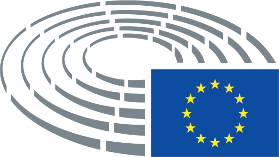 Tegnforklaring	*	Høringsprocedure	***	Godkendelsesprocedure	***I	Almindelig lovgivningsprocedure (førstebehandling)	***II	Almindelig lovgivningsprocedure (andenbehandling)	***III	Almindelig lovgivningsprocedure (tredjebehandling)(Proceduren afhænger af, hvilket retsgrundlag der er valgt i udkastet til retsakt)Ændringsforslag til et udkast til retsaktÆndringsforslag fra Parlamentet opstillet i to kolonnerTekst, der udgår, er markeret med fede typer og kursiv i venstre kolonne. Tekst, der udskiftes, er markeret med fede typer og kursiv i begge kolonner. Ny tekst er markeret med fede typer og kursiv i højre kolonne.Den første og den anden linje i informationsblokken til hvert ændringsforslag angiver den relevante passage i det pågældende udkast til retsakt. Hvis et ændringsforslag angår en eksisterende retsakt, som udkastet til retsakt har til formål at ændre, indeholder informationsblokken tillige en tredje og en fjerde linje, hvori det er anført, hvilken eksisterende retsakt og hvilken bestemmelse heri der er berørt.Ændringsforslag fra Parlamentet i form af en konsolideret tekstNy tekst er markeret med fede typer og kursiv. Tekst, som er bortfaldet, markeres med symbolet ▌eller med overstregning. Ved udskiftninger markeres den nye tekst med fede typer og kursiv, og den udskiftede tekst slettes eller overstreges.Som en undtagelse bliver rent tekniske justeringer, der er foretaget af de berørte tjenestegrene med henblik på udarbejdelsen af den endelige tekst, ikke markeret.Kommissionens forslagÆndringsforslagEUROPA-PARLAMENTETS OG RÅDETS FORORDNING om fastlæggelse af betingelserne for at tilgå andre EU-informationssystemer og om 

ændring af forordning (EU) 2018/1862 og forordning (EU) yyyy/xxx [ECRIS-TCN]

EUROPA-PARLAMENTETS OG RÅDETS FORORDNING om fastlæggelse af betingelserne for at tilgå andre EU-informationssystemer og om ændring af forordning (EU) 2018/1862, forordning (EU) 2019/816 og forordning (EU) 2019/818Kommissionens forslagÆndringsforslag(4)	I nærværende forordning fastsættes der bestemmelser om, hvordan denne interoperabilitet og betingelserne for søgning i de oplysninger, der er lagret i andre EU-informationssystemer, og Europoloplysninger ved hjælp af den automatiserede proces i ETIAS med henblik på at finde hit skal gennemføres. Som følge heraf er det nødvendig at ændre Europa-Parlamentets og Rådets forordning (EU) 2018/1862, (SIS - politi)26 og (EU) yyyy/xxxx, (ECRIS-TCN)27 for at koble det centrale ETIAS-system til andre EU-informationssystemer og Europoloplysninger og specificere, hvilke data der vil blive sendt til og fra disse EU-informationssystemer og Europoloplysninger. 

(4)	I nærværende forordning fastsættes der bestemmelser om, hvordan denne interoperabilitet og betingelserne for søgning i de oplysninger, der er lagret i andre EU-informationssystemer, og Europoloplysninger ved hjælp af den automatiserede proces i ETIAS med henblik på at finde hit skal gennemføres. Som følge heraf er det nødvendig at ændre Europa-Parlamentets og Rådets forordning (EU) 2018/1862, (SIS - politi)26 og (EU) 2019/816, (ECRIS-TCN)27 for at koble det centrale ETIAS-system til andre EU-informationssystemer og Europoloplysninger og specificere, hvilke data der vil blive sendt til og fra disse EU-informationssystemer og Europoloplysninger.__________________________________26 Europa-Parlamentets og Rådets forordning (EU) 2018/1862 af 28. november 2018 om oprettelse, drift og brug af Schengeninformationssystemet (SIS) på området politisamarbejde og strafferetligt samarbejde, om ændring og ophævelse af Rådets afgørelse 2007/533/RIA og om ophævelse af Europa-Parlamentets og Rådets forordning (EF) nr. 1986/2006 og Kommissionens afgørelse 2010/261/EU (EUT L 312 af 7.12.2018, s. 56). 26 Europa-Parlamentets og Rådets forordning (EU) 2018/1862 af 28. november 2018 om oprettelse, drift og brug af Schengeninformationssystemet (SIS) på området politisamarbejde og strafferetligt samarbejde, om ændring og ophævelse af Rådets afgørelse 2007/533/RIA og om ophævelse af Europa-Parlamentets og Rådets forordning (EF) nr. 1986/2006 og Kommissionens afgørelse 2010/261/EU, EUT L 312 af 7.12.2018, s. 56.27	Europa-Parlamentets og Rådets forordning (EU) YYYY/xxx … (EUT L af , s. ). 27	Europa-Parlamentets og Rådets forordning (EU) 2019/816 af 17. april 2019 om oprettelse af et centralt system til bestemmelse af, hvilke medlemsstater der ligger inde med oplysninger om straffedomme afsagt over tredjelandsstatsborgere og statsløse personer (ECRIS-TCN) for at supplere det europæiske informationssystem vedrørende strafferegistre, og om ændring af forordning (EU) 2018/1726 (EUT L 135 af 22.5.2019, s. 1).Kommissionens forslagÆndringsforslag(6)	Af effektivitetshensyn og for at mindske omkostningerne bør ETIAS som fastsat i artikel 6, stk. 3, i forordning (EU) 2018/1240 genbruge de hardware- og softwarekomponenter, der blev udviklet med henblik på ind- og udrejsesystemet i forbindelse med udviklingen af et fælles identitetsregister. Dette register, der skal anvendes til lagring af alfanumeriske identitetsoplysninger vedrørende både ETIAS-ansøgere og tredjelandsstatsborgere, der er registreret i ind- og udrejsesystemet, bør udvikles på en sådan måde, at det kan udvides og blive det fremtidige fælles identitetsregister. På samme måde bør det værktøj, der skal indføres for at gøre det muligt via ETIAS at sammenligne data heri med data i ethvert andet system, der konsulteres via en enkelt søgning, udvikles på en sådan måde, at det vil kunne blive den fremtidige europæiske søgeportal.(6)	Af effektivitetshensyn og for at mindske omkostningerne bør ETIAS som fastsat i artikel 6, stk. 3, i forordning (EU) 2018/1240 genbruge de hardware- og softwarekomponenter, der blev udviklet med henblik på ind- og udrejsesystemet i forbindelse med udviklingen af et fælles identitetsregister. Dette register, der skal anvendes til lagring af alfanumeriske identitetsoplysninger vedrørende både ETIAS-ansøgere og tredjelandsstatsborgere, der er registreret i ind- og udrejsesystemet, bør udvikles på en sådan måde, at det kan udvides og blive det fremtidige fælles identitetsregister.Kommissionens forslagÆndringsforslag(6a)	Den europæiske søgeportal (ESP), der blev oprettet ved Europa-Parlamentets og Rådets forordning (EU) nr. 2019/8171a, vil gøre det muligt at sammenligne de data, der lagres i ETIAS, med de data, der lagres i ethvert andet informationssystem, ved hjælp af en enkelt forespørgsel.______________1a.	Europa-Parlamentets og Rådets forordning (EU) 2019/817 af 20. maj 2019 om fastsættelse af en ramme for interoperabilitet mellem EU-informationssystemer vedrørende grænser og visum og om ændring af Europa-Parlamentets og Rådets forordning (EF) nr. 767/2008, (EU) 2016/399, (EU) 2017/2226, (EU) 2018/1240, (EU) 2018/1726 og (EU) 2018/1861, Rådets beslutning 2004/512/EF og Rådets afgørelse 2008/633/RIA (EUT L 135 af 22.5.2019, s. 27).Kommissionens forslagÆndringsforslag(8)	For at sikre, at målene for ETIAS fuldt ud nås, og for yderligere at fremme målene for Schengeninformationssystemet ("SIS") er det nødvendigt at medtage en ny kategori af indberetninger, der blev indført ved den nylige ændring af SIS, nemlig indberetninger om personer, der er genstand for undersøgelseskontrol, i anvendelsesområdet for den automatiske kontrol.(8)	For at sikre, at målene for ETIAS fuldt ud nås, og for yderligere at fremme målene for Schengeninformationssystemet ("SIS") er det nødvendigt at medtage nye kategorier af indberetninger, der blev indført ved den nylige ændring af SIS, nemlig indberetninger om personer, der er genstand for undersøgelseskontrol, og indberetninger om tredjelandsstatsborgere, der er genstand for en afgørelse om tilbagesendelse, i anvendelsesområdet for den automatiske kontrol.Kommissionens forslagÆndringsforslag(10)	I overensstemmelse med Europa-Parlaments og Rådets forordning (EU) 2018/xxxx 

29[ECRIS-TCN] og i tråd med den hensigt, der kommer til udtryk i forordning (EU) 2018/1240, bør ETIAS kunne kontrollere, om der er sammenfald mellem data i ETIAS-ansøgningsmapper og data fra det europæiske informationssystem vedrørende strafferegistre – tredjelandsstatsborgere ("ECRIS-TCN") i det fælles identitetsregister 

("CIR") om, hvilke medlemsstater der ligger inde med oplysninger om tidligere straffedomme afsagt over tredjelandsstatsborgere og statsløse personer for en terrorhandling eller anden alvorlig strafbar handling.

(10)	I overensstemmelse med Europa-Parlaments og Rådets forordning (EU) 2019/816 

og i tråd med den hensigt, der kommer til udtryk i forordning (EU) 2018/1240, bør ETIAS kunne kontrollere, om der er sammenfald mellem data i ETIAS-ansøgningsmapper og data fra det europæiske informationssystem vedrørende strafferegistre – tredjelandsstatsborgere ("ECRIS-TCN") i det fælles identitetsregister 

("CIR") om, hvilke medlemsstater der ligger inde med oplysninger om tidligere straffedomme afsagt over tredjelandsstatsborgere og statsløse personer for en terrorhandling eller anden alvorlig strafbar handling.__________________________________29	[Europa-Parlamentets og Rådets forordning (EU) YYYY/xx … (EUT L af , s. )]. Kommissionens forslagÆndringsforslag(10a)	Etableringen af interoperabilitet mellem ETIAS og ECRIS-TCN bør ikke føre til, at de nationale myndigheder øger de kategorier af personoplysninger, som de medtager i deres strafferegister.Kommissionens forslagÆndringsforslag(22)	Europa-Parlamentets og Rådets forordning (EU) 2018/1862 (SIS - politi) og (EU) yyyy/xxx [ECRIS-TCN] bør derfor ændres.(22)	Europa-Parlamentets og Rådets forordning (EU) 2018/1862 (SIS - politi) og (EU) 2019/816 bør derfor ændres.Kommissionens forslagÆndringsforslagf)	den nationale ETIAS-enheds manuelle behandling af ETIAS-ansøgninger, jf. 

artikel 8 i forordning (EU) 2018/1240.g)	den nationale ETIAS-enheds manuelle behandling af ETIAS-ansøgninger, jf. artikel 8 i forordning (EU) 2018/1240.Kommissionens forslagÆndringsforslag1.	Den centrale ETIAS-enhed, der blev oprettet i Det Europæiske Agentur for Grænse- og Kystbevogtning, jf. artikel 7 i forordning (EU) 2018/1240, har med henblik på at udføre de opgaver, der er pålagt den ved forordning (EU) 2018/1240, ret til at få adgang til og søge i relevante oplysninger i SIS. Artikel 50, stk. 4-8, i nærværende forordning finder anvendelse på denne adgang og søgning.1.	Den centrale ETIAS-enhed, der blev oprettet i Det Europæiske Agentur for Grænse- og Kystbevogtning, jf. artikel 7 i forordning (EU) 2018/1240, har med henblik på at udføre de opgaver, der er pålagt den ved forordning (EU) 2018/1240, ret til at få adgang til og søge i relevante oplysninger i SIS, jf. nævnte forordnings artikel 11, stk. 8. Artikel 50, stk. 4-8, i nærværende forordning finder anvendelse på denne adgang og søgning.Kommissionens forslagÆndringsforslag2.	Hvis den centrale ETIAS-enheds kontrol bekræfter overensstemmelsen mellem oplysningerne i en ETIAS-ansøgningsmappe og en indberetning i SIS, finder artikel 23, 24 og 26 i forordning (EU) 2018/1240 anvendelse.2.	Hvis den centrale ETIAS-enheds kontrol i overensstemmelse med artikel 22 og artikel 23, stk. 2, i forordning (EU) 2018/1240 bekræfter overensstemmelsen mellem oplysningerne i en ETIAS-ansøgningsmappe og en indberetning i SIS, eller hvis der fortsat er tvivl, finder artikel 23, 24 og 26 i forordning (EU) 2018/1240 anvendelse.Kommissionens forslagÆndringsforslag1.	Fra idriftsættelsen af ETIAS, jf. artikel 88, stk. 1, i forordning (EU) 2018/1240, kobles det centrale system i SIS til det redskab, der er omhandlet i artikel 11 i forordning (EU) 2018/1240 for at muliggøre den automatiserede behandling, der er omhandlet i nævnte artikel.1.	Fra idriftsættelsen af ETIAS, jf. artikel 88, stk. 1, i forordning (EU) 2018/1240, kobles det centrale system i SIS til ESP for at muliggøre den automatiserede behandling, der er omhandlet i artikel 11.Kommissionens forslagÆndringsforslag3.	For at kunne foretage den kontrol, der er omhandlet i artikel 20, stk. 2, litra a) og d), artikel 20, stk. 2, litra m), nr. ii), og artikel 23 i forordning (EU) 2018/1240, anvender det centrale ETIAS-system det værktøj, der er omhandlet i nævnte forordnings artikel 11, til at sammenligne de oplysninger, der er omhandlet i artikel 11, stk. 5, i forordning (EU) 2018/1240, med oplysninger i SIS, jf. nævnte forordnings artikel 11, stk. 8.3.	For at kunne foretage den kontrol, der er omhandlet i artikel 20, stk. 2, litra a), litra d) og litra m), nr. i), artikel 23, stk. 1, artikel 24, stk. 6, litra c), nr. ii), og artikel 54, stk. 1, litra b), i forordning (EU) 2018/1240, anvender det centrale ETIAS-system ESP til at sammenligne de oplysninger, der er omhandlet i artikel 11, stk. 5, i forordning (EU) 2018/1240, med oplysninger i SIS, jf. nævnte forordnings artikel 11, stk. 8.Kommissionens forslagÆndringsforslagHvis der foretages en ny indberetning, jf. artikel 41, stk. 3, i forordning (EU) 2018/1240, i SIS om, at et rejsedokument er meldt stjålet, uretmæssigt tilegnet, bortkommet eller ugyldiggjort, overfører SIS oplysningerne om denne indberetning ved brug af den automatiserede behandling og det værktøj, der er omhandlet i nævnte forordnings artikel 11, til det centrale ETIAS-system for at kontrollere, om denne nye indberetning svarer til en eksisterende rejsetilladelse."Hvis der foretages en ny indberetning, jf. artikel 41, stk. 3, i forordning (EU) 2018/1240, i SIS om, at et rejsedokument er meldt stjålet, uretmæssigt tilegnet, bortkommet eller ugyldiggjort, overfører SIS oplysningerne om denne indberetning ved brug af den automatiserede behandling og ESP til det centrale ETIAS-system for at kontrollere, om denne nye indberetning svarer til en eksisterende rejsetilladelse."Kommissionens forslagÆndringsforslagÆndringer til forordning (EU) yyyy/xxxx [ECRIS-TCN]Ændringer til forordning (EU) 2019/816Kommissionens forslagÆndringsforslagForordning yyyy/xxxx (ECRIS-TCN-forordningen) ændres således44 45Forordning 2019/816 (ECRIS-TCN-forordningen) ændres således44 45: __________________________________44 Disse ændringer tager hensyn til Kommissionens forslag COM(2017) 344 final.44 Disse ændringer tager hensyn til Kommissionens forslag COM(2017) 344 final.45 Nummereringen tager hensyn til ændringen af denne forordning som følge af forslaget til Europa-Parlamentets og Rådets forordning om fastsættelse af en ramme for interoperabiliteten mellem EU-informationssystemer (politisamarbejde og retligt samarbejde) (COM(2018) 480 final).45 Nummereringen tager hensyn til ændringen af denne forordning som følge af forslaget til Europa-Parlamentets og Rådets forordning om fastsættelse af en ramme for interoperabiliteten mellem EU-informationssystemer (politisamarbejde og retligt samarbejde) (COM(2018) 480 final).Kommissionens forslagÆndringsforslag"(d	fastsættes de betingelser, hvorunder oplysninger i ECRIS-TCN-systemet kan anvendes med henblik på grænseforvaltning i overensstemmelse med Europa-Parlamentets og Rådets forordning (EU) 2018/1240*."(d	fastsættes de betingelser, hvorunder oplysninger i ECRIS-TCN-systemet kan anvendes af den centrale ETIAS-enhed med henblik på at støtte målet i henhold til Europa-Parlamentets og Rådets forordning (EU) 2018/1240* om at fastslå, om tilstedeværelsen af ETIAS-ansøgere på medlemsstaternes område ville udgøre en sikkerhedsrisiko.__________________________________* Europa-Parlamentets og Rådets forordning (EU) 2018/1240 af 12. september 2018 om oprettelse af et europæisk system vedrørende rejseinformation og rejsetilladelse (ETIAS) og om ændring af forordning (EU) nr. 1077/2011, (EU) nr. 515/2014, (EU) 2016/399 (EU) 2016/1624 og (EU) 2017/2226 (EUT L 236 af 19.9.2018, s. 1)."

* Europa-Parlamentets og Rådets forordning (EU) 2018/1240 af 12. september 2018 om oprettelse af et europæisk system vedrørende rejseinformation og rejsetilladelse (ETIAS) og om ændring af forordning (EU) nr. 1077/2011, (EU) nr. 515/2014, (EU) 2016/399 (EU) 2016/1624 og (EU) 2017/2226 (EUT L 236 af 19.9.2018, s. 1)."Kommissionens forslagÆndringsforslagDenne forordning letter og bidrager også til en korrekt identifikation af personer i overensstemmelse med nærværende forordning og med forordning (EU) 2019/818.Kommissionens forslagÆndringsforslagDenne forordning støtter også målet i henhold til forordning (EU) 2018/1240 om at fastslå, om tilstedeværelsen af ETIAS-ansøgere på medlemsstaternes område ville udgøre en sikkerhedsrisiko.Kommissionens forslagÆndringsforslaga)	Litra f) affattes således:a)	Nr. 6) affattes således:"f)	"kompetente myndigheder": de centrale myndigheder og EU-organer (Eurojust, Europol, Den Europæiske Anklagemyndighed og den centrale ETIAS-enhed, der blev oprettet i Det Europæiske Agentur for Grænse- og Kystbevogtning), der har ret til at tilgå eller søge i ECRIS-TCNsystemet i overensstemmelse med denne forordning" "6)	"kompetente myndigheder": de centrale myndigheder og EU-organer (Eurojust, Europol, Den Europæiske Anklagemyndighed og den centrale ETIAS-enhed, der blev oprettet, jf. artikel 7 i forordning (EU) 2018/1240, der har ret til at tilgå eller søge i ECRIS-TCN-systemet i overensstemmelse med denne forordning"Kommissionens forslagÆndringsforslagb)	Følgende litraer tilføjes:udgår"t) "terrorhandling": en lovovertrædelse, som svarer til eller er ligestillet med en af de lovovertrædelser, der er omhandlet i Europa-Parlamentets og 

Rådets direktiv (EU) 2017/541* 

u)	"alvorlig strafbar handling": en lovovertrædelse, som svarer til eller er ligestillet med en af de lovovertrædelser, der er omhandlet i artikel 2, stk. 2, i Rådets rammeafgørelse 2002/584/RIA**, hvis den i henhold til national ret kan straffes med frihedsstraf eller en anden frihedsberøvende foranstaltning af en maksimal varighed på mindst tre år.______________* Europa-Parlamentets og Rådets direktiv (EU) 2017/541 af 15. marts 2017 om bekæmpelse af terrorisme og om erstatning af Rådets rammeafgørelse 2002/475/RIA og ændring af Rådets afgørelse 2005/671/RIA (EUT L 88 af 31.3.2017, s. 6). ** Rådets rammeafgørelse 2002/584/RIA af 13. juni 2002 om den europæiske arrestordre og om procedurerne for overgivelse mellem medlemsstaterne (EFT L 190 af 18.7.2002, s. 1)"Kommissionens forslagÆndringsforslag"c)	hvis det er relevant en påtegning om, at den pågældende person er dømt for en terrorhandling eller en anden alvorlig strafbar handling, og i givet fald koden for domsstaten(erne).""c)	hvis det er relevant en påtegning, som med henblik på forordning (EF) nr. 767/2008 og (EU) 2018/1240 angiver, at den pågældende tredjelandsstatsborger er dømt for en terrorhandling eller enhver anden strafbar handling, der er opført i bilaget til forordning (EU) 2018/1240, hvis de pågældende strafbare handlinger i henhold til national ret kan straffes med frihedsstraf eller en anden frihedsberøvende foranstaltning af en maksimal varighed på mindst tre år, og i dette tilfælde domsstatens eller domsstaternes kode."Kommissionens forslagÆndringsforslag"1a.	[Det fælles identitetsregister indeholder de data, der er omhandlet i stk. 1, litra b) og c), og stk. 2, samt følgende data, der er omhandlet stk. 1, litra a): efternavn, fornavn(e) fødselsdato fødested (by og land), nationalitet(er), køn typen af og nummeret på den pågældende persons rejsedokument(er) samt navnet på den udstedende myndighed, og eventuelle tidligere navne, pseudonym(er) og/eller kaldenavn(e), samt i de tilfælde, der er omhandlet i stk. 1, litra c), koden på domsstaten. De resterende ECRIS-TCN-data lagres i det centrale ECRIS-TCN-system.]""1a.	Det fælles identitetsregister indeholder de data, der er omhandlet i stk. 1, litra b) og c), og stk. 2, samt følgende data, der er omhandlet stk. 1, litra a): efternavn, fornavn(e) fødselsdato fødested (by og land), nationalitet(er) køn og eventuelle tidligere navne, pseudonym(er) og/eller kaldenavn(e), i givet fald typen af og nummeret på den pågældende persons rejsedokumenter, navnet på den udstedende myndighed samt i de tilfælde, der er omhandlet i stk. 1, litra c), koden på domsstaten. De resterende ECRIS-TCN-data lagres i det centrale ECRIS-TCN-system."Kommissionens forslagÆndringsforslagba)	Følgende stykke tilføjes:6a.	Domsstatens eller domsstaternes flag og kode som omhandlet i stk. 1, litra c), er kun tilgængelige og søgbare i det centrale ETIAS-system med henblik på kontrol i henhold til nærværende forordnings artikel 7a, sammenholdt med artikel 20, stk. 2, litra n), i forordning (EU) 2018/1240, når der fås et hit efter den automatiske behandling, der er omhandlet i artikel 11 i nævnte forordning.Med forbehold af første afsnit må påtegninger og domsstatens eller domsstaternes kode som omhandlet i stk. 1, litra c), ikke være synlige for nogen anden myndighed end den centrale myndighed i den domsstat, der har oprettet den påtegnede post.Kommissionens forslagÆndringsforslag(5)	Artikel 7, stk. 5, affattes således:(5)	Artikel 7, stk. 7, affattes således:"5.	I tilfælde af et hit oplyser det centrale system [eller det fælles identitetsregister] automatisk den kompetente myndighed om, hvilken medlemsstat eller hvilke medlemsstater der ligger inde med strafferegisteroplysninger om tredjelandsstatsborgeren, sammen med det eller de dertil knyttede referencenumre, der er omhandlet i artikel 5, stk. 1, og eventuelle dertil hørende identitetsoplysninger. Sådanne identitetsoplysninger må kun anvendes til kontrol af den pågældende tredjelandsstatsborgers identitet. Resultatet af søgningen i det centrale system må kun anvendes til at foretage en anmodning i medfør af artikel 6 i rammeafgørelse 2009/315/RIA, en forespørgsel som omhandlet i denne forordnings artikel 16, stk. 4, eller med henblik på grænseforvaltning [og til at lette og bistå med en korrekt identifikation af personer registreret ECRIS-TCN-systemet].""7.	I tilfælde af et hit oplyser det centrale system [eller det fælles identitetsregister] automatisk den kompetente myndighed om, hvilken medlemsstat eller hvilke medlemsstater der ligger inde med strafferegisteroplysninger om tredjelandsstatsborgeren, sammen med det eller de dertil knyttede referencenumre og eventuelle dertil hørende identitetsoplysninger. Sådanne identitetsoplysninger må kun anvendes til kontrol af den pågældende tredjelandsstatsborgers identitet. Resultatet af søgningen i det centrale system må kun anvendes til at foretage en anmodning i medfør af artikel 6 i rammeafgørelse 2009/315/RIA, en forespørgsel som omhandlet i denne forordnings artikel 17, stk. 3, eller med henblik på at lette og bistå med en korrekt identifikation af personer og med henblik på at støtte målet i henhold til forordning (EU) 2018/1240 om at fastslå, om tilstedeværelsen af ETIAS-ansøgere på medlemsstaternes område ville udgøre en sikkerhedsrisiko."Kommissionens forslagÆndringsforslag1.	Den centrale ETIAS-enhed, der blev oprettet i Det Europæiske Agentur for Grænse- og Kystbevogtning, jf. artikel 7 i forordning (EU) 2018/1240, har med henblik på at udføre de opgaver, der er pålagt den ved forordning (EU) 2018/1240, ret til at tilgå og søge ECRIC-TCN-oplysninger i [det fælles identitetsregister]. Den må dog kun tilgå dataposter, hvortil der er tilføjet en påtegning, jf. forordningens artikel 5, stk. 1, litra c).1.	Den centrale ETIAS-enhed, jf. artikel 7 i forordning (EU) 2018/1240, har med henblik på at udføre de opgaver, der er pålagt den ved forordning (EU) 2018/1240, ret til at tilgå og søge ECRIC-TCN-oplysninger i det fælles identitetsregister. Den må dog kun tilgå dataposter, hvortil der er tilføjet en påtegning, jf. forordningens artikel 5, stk. 1, litra c).Kommissionens forslagÆndringsforslag2.	[Det fælles identitetsregister] kobles til det værktøj, der er omhandlet i artikel 11 i forordning (EU) 2018/1240, for at muliggøre den automatiserede behandling omhandlet i samme artikel.2.	Det fælles identitetsregister kobles til ESP for at muliggøre den automatiserede behandling, der er omhandlet i artikel 11 i forordning (EU) 2018/1240.Kommissionens forslagÆndringsforslagFor at kunne foretage den kontrol, der er omhandlet i artikel 20, stk. 2, litra n), i forordning (EU) 2018/1240, anvender det centrale ETIAS-system det værktøj, der er omhandlet i artikel 11 i forordning (EU) 2018/1240, til at sammenligne oplysninger i ETIAS med de oplysninger, der har en påtegning i ECRIS-TCN 

[i det fælles identitetsregister], jf. nærværende forordnings artikel 5, stk. 1, litra c), og artikel 11, stk. 8, i forordning (EU) 2018/1240 ved brug af den sammenligningstabel, der findes i bilag II." 

For at kunne foretage den kontrol, der er omhandlet i artikel 20, stk. 2, litra n), i forordning (EU) 2018/1240, anvender det centrale ETIAS-system ESP til at sammenligne oplysninger i ETIAS med de oplysninger, der har en påtegning i ECRIS-TCN [i det fælles identitetsregister], jf. nærværende forordnings artikel 5, stk. 1, litra c), og artikel 11, stk. 8, i forordning (EU) 2018/1240 ved brug af den sammenligningstabel, der findes i bilag II."Kommissionens forslagÆndringsforslag"2. 	Ved udløbet af den i stk. 1 omhandlede lagringsperiode sletter domstatens centrale myndighed dataposten, herunder fingeraftryk, ansigtsbilleder eller påtegninger omhandlet i artikel 5, stk. 1, litra c), fra det centrale system [og det fælles identitetsregister]. I de tilfælde, hvor oplysningerne vedrørende en straffedom for en terrorhandling eller en anden alvorlig strafbar handling som omhandlet i artikel 5, stk. 1, litra c), slettes fra det nationale strafferegister, men oplysninger om andre straffedomme afsagt over samme person bevares, fjernes kun den i artikel 5, stk. 1, litra c), omhandlede påtegning fra dataposten. Denne sletning skal om muligt ske automatisk og under alle omstændigheder senest en måned efter lagringsperiodens udløb." "2. 	Ved udløbet af den i stk. 1 omhandlede lagringsperiode sletter domstatens centrale myndighed dataposten, herunder fingeraftryk, ansigtsbilleder eller påtegninger omhandlet i artikel 5, stk. 1, litra c), fra det centrale system og det fælles identitetsregister. I de tilfælde, hvor oplysningerne vedrørende en straffedom for en terrorhandling eller en anden alvorlig strafbar handling som omhandlet i artikel 5, stk. 1, litra c), slettes fra det nationale strafferegister, men oplysninger om andre straffedomme afsagt over samme person bevares, fjernes kun den i artikel 5, stk. 1, litra c), omhandlede påtegning fra dataposten. Denne sletning skal om muligt ske automatisk og under alle omstændigheder senest en måned efter lagringsperiodens udløb."Kommissionens forslagÆndringsforslag(8)	Artikel 22, stk. 1, affattes således: (8)	Artikel 24, stk. 1, affattes således:"1.	De oplysninger, der er indeholdt i det centrale system [og det fælles identitetsregister], må kun behandles med henblik på bestemmelse af, hvilken eller hvilke medlemsstater der ligger inde med oplysninger om straffedomme afsagt over tredjelandsstatsborgere, og med henblik på grænseforvaltning [og på at lette og bistå med korrekt identifikation af personer, der er registreret i ECRIS-TCN-systemet].""1.	De oplysninger, der er indeholdt i det centrale system og det fælles identitetsregister, må kun behandles med henblik på bestemmelse af, hvilken eller hvilke medlemsstater der ligger inde med oplysninger om straffedomme afsagt over tredjelandsstatsborgere, og med henblik på at lette og bistå med en korrekt identifikation af personer samt med henblik på at støtte målet i henhold til forordning (EU) 2018/1240 om at fastslå, om tilstedeværelsen af ETIAS-ansøgere på medlemsstaternes område ville udgøre en sikkerhedsrisiko."Kommissionens forslagÆndringsforslag(9)	Artikel 30, stk. 4, andet afsnit, affattes således:(9)	Artikel 32, stk. 3, andet afsnit, affattes således:"Hver måned forelægger eu-LISA Kommissionen statistik uden mulighed for individuel identifikation vedrørende registrering, lagring og udveksling af oplysninger, der er trukket ud af strafferegistre ved hjælp af ECRIS-TCN-systemet og ECRIS-referencegennemførelsen, herunder oplysninger om de dataposter, der omfatter en påtegning i henhold til artikel 5, stk. 1, litra c).""Hver måned forelægger eu-LISA Kommissionen statistik vedrørende registrering, lagring og udveksling af oplysninger, der er trukket ud af strafferegistre ved hjælp af ECRIS-TCN-systemet og ECRIS-referencegennemførelsen, herunder oplysninger om de dataposter, der omfatter en påtegning i henhold til artikel 5, stk. 1, litra c). eu-LISA sikrer, at det ikke er muligt at identificere enkeltpersoner på grundlag af denne statistik. Efter anmodning fra Kommissionen forsyner eu-LISA denne med statistik om særlige aspekter i forbindelse med gennemførelsen af denne forordning."Kommissionens forslagÆndringsforslagOpbevaring af logfiler med henblik på ETIASOpbevaring af logfiler med henblik på interoperabilitet med ETIASKommissionens forslagÆndringsforslagMed henblik på de søgninger, der er omhandlet i dennes forordnings artikel 7a, opbevares der en logfil for hver ECRIS-TCN-databehandling, der foretages i [det fælles identitetsregister] og ETIAS, jf. artikel 69 i forordning (EU) 2018/1240."Med henblik på de søgninger, der er omhandlet i dennes forordnings artikel 7a, opbevares der en logfil for hver ECRIS-TCN-databehandling, der foretages i det fælles identitetsregister og ETIAS, jf. artikel 69 i forordning (EU) 2018/1240."Kommissionens forslagÆndringsforslag(10a)	I artikel 36, stk. 10, indsættes følgende litra:aa)	i hvilket omfang ETIAS-systemets søgning i ECRIS-TCN på grundlag af relevante statistiske oplysninger og yderligere oplysninger fra medlemsstaterne har bidraget til at støtte målet i henhold til forordning (EU) 2018/1240 om at fastslå, om tilstedeværelsen af ETIAS-ansøgere på medlemsstaternes område ville udgøre en sikkerhedsrisikoKommissionens forslagKommissionens forslagOplysninger i henhold til artikel 17, stk. 2, i forordning (EU) 2018/1240, som det centrale ETIAS-system senderDe tilsvarende oplysninger i ECRIS-TCN i henhold til denne forordnings artikel 5, stk. 1, i [det fælles identitetsregister] som oplysningerne i ETIAS skal sammenlignes medefternavnefternavnefternavn ved fødslentidligere navn(e)fornavn(e) fornavn(e)fornavn(e) fornavn(e)andre navne (kaldenavn(e), kunstnernavn(e), sædvanlige navn(e))pseudonym og/eller kaldenavn(e)fødselsdatofødselsdatofødestedfødested (by og land)fødelandfødested (by og land)kønkønnuværende nationalitetnationalitet(er)eventuelle andre nationaliteter, hvis sådanne findesnationalitet(er)rejsedokumentets typetypen af den pågældende persons identifikationsdokument(er)rejsedokumentets nummernummeret på den pågældende persons identifikationsdokument(er)rejsedokumentets udstedelseslandnavnet på den udstedende myndighedÆndringsforslagÆndringsforslagOplysninger i henhold til artikel 17, stk. 2, i forordning (EU) 2018/1240, som det centrale ETIAS-system senderDe tilsvarende oplysninger i ECRIS-TCN i henhold til denne forordnings artikel 5, stk. 1, i det fælles identitetsregister som oplysningerne i ETIAS skal sammenlignes medefternavnefternavnefternavn ved fødslentidligere navn(e)fornavn(e) fornavn(e)fornavn(e) fornavn(e)andre navne (kaldenavn(e), kunstnernavn(e), sædvanlige navn(e))pseudonym og/eller kaldenavn(e)fødselsdatofødselsdatofødestedfødested (by og land)fødelandfødested (by og land)kønkønnuværende nationalitetnationalitet(er)eventuelle andre nationaliteter, hvis sådanne findesnationalitet(er)rejsedokumentets typetypen af den pågældende persons rejsedokument(er)rejsedokumentets nummernummeret på den pågældende persons rejsedokument(er)rejsedokumentets udstedelseslandnavnet på den udstedende myndighedKommissionens forslagÆndringsforslagArtikel 2aÆndringer af forordning (EU) 2019/818 (interoperabilitet – politi)I forordning (EU) 2019/818 foretages følgende ændringer:(1)	I artikel 18 indsættes følgende stykke:"1a.	Med henblik på artikel 20 i forordning (EU) 2018/1240 skal det fælles identitetsregister også lagre de oplysninger, der er omhandlet i artikel 5, stk. 1, litra c), i forordning (EU) 2019/816, logisk adskilt fra de oplysninger, der er omhandlet i nærværende artikels stk. 1. De oplysninger, der er omhandlet i artikel 5, stk. 1, litra c), i forordning (EU) 2019/816, er kun tilgængelige på den måde, der er omhandlet i artikel 5, stk. 6a, i nævnte forordning."(2)	I artikel 68, stk. 1, indsættes følgende stykke:"1a.	Uden at det berører stk. 1, idriftsættes ESP udelukkende med henblik på den automatiske behandling i artikel 20, artikel 23, artikel 24, stk. 6, litra c), nr. ii), artikel 41 og artikel 54, stk. 1, litra b), i forordning (EU) 2018/1240, når betingelserne i artikel 88 i forordning (EU) 2018/1240 er opfyldt."Kommissionens forslagÆndringsforslagDen finder anvendelse fra den dato, der fastsættes i henhold til artikel 96, stk. 2, i forordning (EU) 2018/1240.udgår